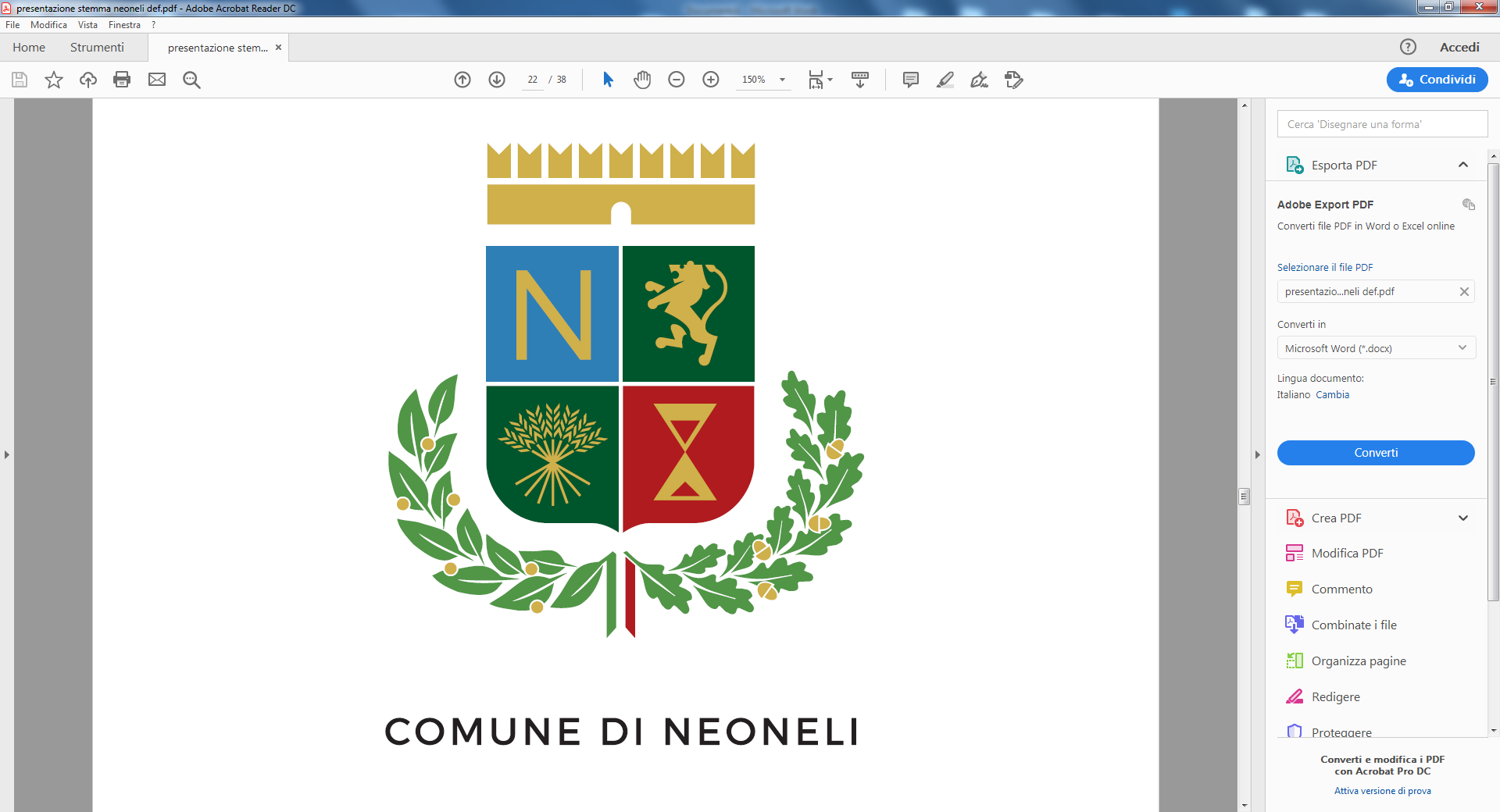 COMUNE DI NEONELI      Provincia di OristanoVia Roma n. 83 ------- Tel. 078367747 ----- email: info@comune.neoneli.or.it --- pec: ufficioassistentesociale.neoneli@pec.itAREA AMMINISTRATIVA/SERVIZI SOCIALIAll’Ufficio Servizi Sociali del Comune di NeoneliOGGETTO: ISTANZA PER L’ASSEGNAZIONE DI CONTRIBUTI ECONOMICI PER IL RIMBORSO PARZIALE O TOTALE DELLE SPESE DI VIAGGIO SOSTENUTE DALLE FAMIGLIE DEGLI STUDENTI FUORI SEDE PER L’ANNO SCOLASTICO/ACCADEMICO 2022/2023_l_    sottoscritt _   ____________________________________________Nat_ a ___________________________________________ il _____________________________Residente a Neoneli in Via/Piazza __________________________________________ n. _______C.F. _________________________________________Tel. ________________________________CHIEDEPER SEPER IL FIGLIO MINORE ______________________________________________________________Nat_ a_______________________________________il_____________________________Residente a Neoneli in Via/Piazza ______________________________________n. _______C.F. __________________________________la concessione di un contributo economico per il rimborso parziale o totale delle spese di viaggio sostenute dalle famiglie degli studenti fuori sede per l’anno scolastico/accademico 2022-2023.Il contributo è riconosciuto agli studenti, pendolari e non, residenti nel Comune di Neoneli, regolarmente iscritti e frequentanti le scuole superiori e l’Università.categoria 1: studenti iscritti ad una scuola secondaria di secondo grado;categoria 2: studenti iscritti ad un corso di laurea triennale, di laurea magistrale o di laurea magistrale a  ciclo unico.A tal fine dichiara di essere:studente frequentante la scuola secondaria di secondo grado situata in territorio regionale;studente universitario frequentante un corso di studi all’interno del territorio regionale;studente frequentante scuola secondaria di secondo grado situata fuori dal territorio regionale (fuori sede);studente frequentante corso universitario situato fuori dal territorio regionale (fuori sede).Allega, a pena di esclusione:i biglietti di viaggio o i relativi abbonamenti utilizzati nell’anno scolastico/accademico di riferimento o idonea documentazione attestante le spese sostenute;certificato di regolare iscrizione e frequenza per l’anno scolastico/accademico di riferimento.IBAN: Neoneli, ___________________				_________________________________